Landsbyråd for Kværs-Tørsbøl-Snurom.		 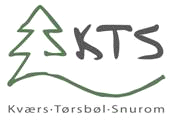 Dagsorden:Pkt. 1.	Godkendelse af dagsorden – evt. opfølgning af referat fra den 10.10.2019.	 Pkt. 2.	Iværksætterkøkken.	Møde med fondraiser d. 5.11.	Pkt. 3.	Landsbybussen	Er afleveres d. 28.10.	Bookingkalender.	Mobilitetsforening.Pkt. 4.	Cykeltrailer	Bookingkalender.Pkt. 5.	FuglekasseprojektBodil har kontakt til skolen omkring et fælles projekt og afventer svar fra Jonas som er ny lærer på skolen.Pkt. 6.	Bo-TrygPkt. 7.	Nyt fra WebmasterenPkt. 8.	Nyt fra kassereren 	Skal vi have regler for udgifter til græsklipperlauget?Pkt. 9.	Hvordan skaffer vi nye til bestyrelsen Pkt. 10.	Eventuelt       	Næste møde onsdag 4.12.2019, kl. 19.00               					                                                                                                                                                                Dato:Onsdag 6.11.2019. kl. 19.00Mødested:Kværs Idrætsfriskole, Avntoftvej. KværsDeltagere:Bestyrelsesmedlemmer og andre interesseredeDeltagere:Mødet er åbent, alle er velkomneAfbud fra: 